In this issue:Announcements Funding opportunities: New, current and ongoing  Office of Research Services (ORS): Processes, internal requirements and contacts Resources: Equity, Diversity and Inclusion (EDI); Tri-Agency; Navigator ToolFunding opportunity details AnnouncementsNew announcementsOntario Tech University – 2023 Research Excellence Awards: Call for Nominations now open. Nominations due on May 12, 2023. Ontario Tech University – 2023 Research Excellence Chairs: call for applications is now open. Applications are due on May 12, 2023. Update from the NSERC-SSHRC Awards Administration Team regarding the extension request process for grants requiring an extension due to pandemic delays.Launch – Global Health and Wellness – Imagining Canada’s Future Ideas Lab: SSHRC, in partnership with the Public Health Agency of Canada and Genome Canada, has launched the ICF Ideas Lab: Global Health and Wellness for the 21st Century, a novel, two-year pilot funding opportunity designed to encourage innovative research partnerships and projects. The deadline for Expressions of Interest for the workshop is May 25, 2023.CIHR – Mock Review Toolkit: The Canadian Institutes of Health Research (CIHR) is pleased to announce the launch of the Mock Review Toolkit. The Toolkit is designed to allow individuals to familiarize themselves with CIHR’s peer review process by simulating the Project Grant competition. Using the Toolkit as a resource, users will be able plan, organize and run mock peer review sessions, from a light round table to a full mock review panel. ORS is hosting an Introductory Implementation Science Workshop – Wednesday June 21, 2023 @ 10:30am join via Google Meet: meet.google.com/ajo-qnej-kfn RemindersNSERC announces cooperation with the Swiss National Science Foundation – Complementary NSERC and SNSF funding opportunities will allow Canadian and Swiss researchers to access support for joint research projects.  City Studio Durham  has projects for faculty and students, including projects on workplace modernization, carbon capture, building resilience for displaced residents and others.Revisions made to CIHR Application  Administration Guide to bring clarity on policy 3.6 regarding compensation for co-applicants and trainees. New National Security Guidelines for Research Partnerships to protect Canadian Science and ResearchResearch Data Management – Communication re: Tri-Agency UpdatesFunding Opportunities Grants Officers will provide administrative review of grant applications to ensure completeness with agency guidelines and assist with institutional signatures. Please notify your Grants Officer as soon as possible of your intent to apply to any opportunity and submit your application for administrative review a minimum of five business days before the agency deadline.Note: We have provided some additional details on some opportunities in the Word document version of this bulletin. Click on “ORS information and deadlines” to link to these details within the Funding Bulletin document.New this monthCurrent Funding OpportunitiesOngoing Opportunities – No Deadline Notify ORS of your intention to apply a minimum of 2-3 weeks before you intend to submit your proposal.      ORS – Internal processes, information and contacts  Grant Submission ProcessStep 1 - Notification of Intent to Apply:  Engage the ORS as early as possible in planning to submit any grant applications. Your Grants Officer can support your application development and ensure your proposal aligns with program guidelines and internal university policies. Step 2 (Optional) - Comprehensive Proposal Review: If you would like a comprehensive review of your grant application, submit it to the appropriate Grants Officer three weeks to one month in advance of the agency deadline, or according to the internal deadlines noted below. 
Step 3 - Administrative Review and Internal Approvals: To ensure internal approvals, including required institutional signatures, we require faculty members to provide grant applications and the completed Research Grant/Contract Authorization (RGA) Form a minimum of five business days before the agency deadline. Grants Officers will provide administrative review of new grant applications to ensure completeness with agency guidelines and assist with institutional signatures. Internal Information regarding External GrantsCertain funding programs have limitations or specific application requirements. The Office of Research Services will promote specific grants that may include internal competition deadlines or other internal requirements. Faculty are strongly encouraged to review information posted by the ORS and to notify their Faculty Grants Officers regarding their intent to apply.    Faculty Grants Officers - ContactsFBIT, FSSH, FED – Ewa StewartFEAS – Joanne Hui FHSci, FSci – Raluca Dubrowski ResourcesNational Security GuidelinesNSERC Alliance – Press Release – Jul 2021 / ORS Information on Security Guidelines and FAQTri-Agency Data Management Policy and FAQ / Guide on Financial AdministrationNFRFResearch StoriesSSHRCNews Room / Covid Updates / Forms / Funding opportunities / Competition ResultsNSERC Latest News / 2030 Strategic Plan – Engaging Stakeholders / NSERC Interactive Dashboard / Covid UpdatesCIHR Application Administration Guide / Policy on Identical and Essentially Identical applications CIHR Covid Updates / CIHR Funding opportunitiesCIHR Policy Guide – Registration and disclosure from clinical trial results – Overview; FAQsResearch Facilities NavigatorResearch Facilities Navigator to find facilities in agencies across Canada open to working with you on research.Create your Navigator ProfileOntario Tech University Navigator ProfilesEquity Diversity and Inclusion (EDI)Tri-Agency EDI Action Plan 2018 - 2025NSERC EDI Hub / EDI Research Guide / Alliance EDI ResourceNFRF Best Practices in EDI in ResearchSSHRC EDI in Research Guide (Partnership Grant Pilot) / SSHRC EDI Services and Information  EDI in the Research EnterpriseNFRF EDI Research presentation – Contact ORS for copyEquity, Diversity and Inclusion in the Research EnterpriseOntario Tech is committed to transforming our institutional culture and embedding Equity Diversity and Inclusion (EDI) principles in every area of practice: in research, teaching and administration. The Office of Research Services is working with units from across the university to ready our institution for joining the Dimensions: Equity, Diversity and Inclusion Canada program, and we are committed to informing the Ontario Tech research community of changes in funding policy and guidelines as related to EDI principles. Review the relevant resources below and contact your faculty’s grants officer with any questions.Tri-Council 2018 Open Letter to the research community Tri-council New Frontiers in Research Fund: Best Practices in Equity, Diversity and Inclusion in ResearchNSERC Framework on Equity, Diversity and Inclusion Guide for Applicants: Considering equity, diversity and inclusion in your application NSERC guide on integrating equity, diversity and inclusion considerations in research CIHR Gender Equity Framework Tools for Researchers: How to integrate sex and gender into research SSHRCEDI in Research Guide (Partnership Grant Pilot)EDI Services and Information CRCEquity, Diversity and Inclusion: A Best Practices Guide for Recruitment, Hiring and Retention Unconscious bias training moduleOntario Tech’s CRC Equity, Diversity and Inclusion Awareness Strategy and Action Plan Ontario Tech is an Employer Partner with the Canadian Centre for Diversity and Inclusion (CCDI) which provides us with a number of benefits that will support us on our diversity journey. Key resources available include: Subscribe to the CCDI Monthly Newsletter – “Diversity Ink”. View past newsletters. CCDI Knowledge Repository. As part of the “Members Only” portal on their website, CCDI launched an e-library with over 1,000 documents containing Canadian-specific and international diversity and inclusion research, reports, toolkits and news, which are indexed and searchable by multiple parameters (e.g. by keyword, by topic, etc.). This e-library is an evergreen resource and new content is continually being added. If you would like access the Knowledge Repository, please send an e-mail to kr@ccdi.ca with the subject line “Knowledge Repository Access” – include your first name, last name and work e-mail address. You will receive your log-in information shortly thereafter.CCDI Monthly Webinars. New National Security Guidelines for Research Partnerships to protect Canadian Science and ResearchThe Government of Canada released new National Security Guidelines for Research Partnerships.These guidelines were developed in collaboration with the Government of Canada–Universities Working Group and will integrate national security considerations into the development, evaluation and funding of research partnerships.These guidelines are being applied immediately as a mandatory element of federal research partnership funding through the Natural Sciences and Engineering Research Council of Canada’s (NSERC) Alliance Grants program for any application involving private sector partner organizations. Foreign not-for-profit and government organizations are already ineligible partners under this program.All applicants partnering with private sector partners for NSERC Alliance funding will be required to complete the National Security Guidelines for Research Partnerships' risk assessment form as a component of the Alliance application package submitted to the Office of Research Services and to NSERC. This requirement encompasses applications currently in development, but not yet submitted in the NSERC system, along with all new applications initiated in the system.NSERC is currently updating all relevant instructions and resources on the Alliance program website and in the online system. The Office of Research Services (ORS) is working to understand the new guidelines and their impact on applicants. Please anticipate further communications from ORS to assist with implementation.Additional ResourcesNSERC Alliance Grants WebpageNSERC Alliance Grants - National Security Guidelines for Research PartnershipsSafeguarding your Research PortalNSERC Alliance - Frequently Asked QuestionsNSERC Alliance Grant Application ChecklistFrequently Asked QuestionsIs it mandatory for my application to include the completed risk assessment questionnaire and risk mitigation plan of the National Security Guidelines for Research Partnerships’ risk assessment form?Are there types of private sector organizations involved in Alliance projects that do not trigger the need for completing the National Security Guidelines for Research Partnerships’ risk assessment form (e.g., Canadian—including parents, subsidiaries or affiliates—, multinational or foreign organizations)?My Alliance project involves several partner organizations from the private, public and not-for-profit sectors. When completing the risk assessment questionnaire of the National Security Guidelines for Research Partnerships, do I consider only risks associated with the private sector partner organization(s)?Research Data Management – Communication re: Tri-Agency UpdatesIn March 2021, Canada’s federal granting agencies — the Canadian Institutes of Health Research (CIHR), the Natural Sciences and Engineering Research Council of Canada (NSERC) and the Social Sciences and Humanities Research Council of Canada (SSHRC) — launched the Tri-Agency Research Data Management (RDM) Policy. One of the policy requirements is that applicants to certain funding opportunities will need to submit data management plans (DMPs) with their applications. The agencies recently announced the initial funding opportunities that will require applicants to submit DMPs:CIHRNetwork Grants in Skin Health and Muscular Dystrophy (Anticipated launch fall 2022 or early winter 2023)Virtual Care/Digital Health Team Grants (Anticipated launch fall 2022 or early winter 2023)Data Science for Equity (Anticipated launch fall 2022 or early winter 2023)NSERCSubatomic Physics Discovery Grants - Individual and Project (Anticipated launch summer 2023)SSHRCPartnership Grants Stage 2 (Anticipated launch summer 2023)RESOURCES TO SUPPORT APPLICANTS IN PREPARING DMPsTri-AgencyThe agencies are collaborating with stakeholders to co-develop resources to support applicants in preparing DMPs. Information about these resources will be provided when the funding opportunities are launched. The agencies are also exploring approaches to DMP assessment. Details on how DMPs will be considered in the adjudication process, as well as resources to support assessment of DMPs, will be provided when the funding opportunities are launched. For more information on RDM and DMPs, consult the Frequently Asked Questions for the Tri-Agency RDM Policy or visit the RDM services page of the Digital Research Alliance of Canada.Ontario Tech Library 

The Library offers an array of supports to Ontario Tech researchers, including help in:Finding existing research dataUnderstanding the data management requirements of different funding agenciesCreating a DMPChoosing an appropriate repository for the research dataUnderstanding best practices for disseminating and archiving dataAdditional information can be found on the Library’s online RDM guide . Researchers are encouraged to  book an online appointment with or email our Data Librarian, Kaelan Caspary for a one on one research consultation.Funding Opportunity Details 2023 Research Excellence Awards DescriptionThe Research Excellence Awards (REA) are prestigious awards granted annually to recognize up to three tenured and/or tenure track faculty members for their outstanding contributions and achievements in research while at Ontario Tech University.Eligibility Criteria and Award CategoriesAll current tenured and tenure-track faculty members who have been at Ontario Tech for at least one year are eligible to be nominated. Nominations may be submitted individually or collectively by current tenured or tenure-track faculty members, including Faculty Deans. Permission should be sought from the potential nominee before submission. Self-nominations are welcome. In addition, each nomination must be endorsed by two current Ontario Tech faculty members. Endorsements can be obtained from any Ontario Tech tenured or tenure-track faculty member. Faculty members may not endorse more than one nomination in each category. Faculty members may only receive each category of award once.Emerging Researchers: Individuals within the first six (6) years of their first independent academic appointment and are pre-tenured. This award recognizes both early excellence in research and future promise.Mid-career Researchers: Individuals who are between the seventh and twelfth (7-12) years of their first independent academic appointment. This award recognizes recently established research programs that are opening up new fields or insights of inquiry.Established Researchers: Individuals who are beyond the twelfth (12) year of their first independent academic appointment (i.e. 13th year and beyond). These awards recognize recent national and/or international leadership in research in the last 6 years. These awards are not intended to be career research awards.Note: The time since first academic appointment for each category will be considered as of July 1 of the competition year.2023 Research Excellence Chairs Program DescriptionOntario Tech University has established a Research Excellence Chairs Program to recognize and retain outstanding researchers at Ontario Tech University. The program has two streams and is designed to enable researchers to complete a major research program or project. Further, the program is meant to emphasize the importance of research at Ontario Tech in strategic areas, while highlighting and promoting the outstanding achievements of our scholars and the university’s commitment to Equity, Diversity and Inclusion.Equity, Diversity and Inclusion FocusWe encourage participation and representation from persons in the federally recognized Four Designated Groups (FDGs), which include women, Indigenous persons, persons with disabilities and racialized scholars, and members of the 2SLGBTQ+ community. Principles of Equity, Diversity and Inclusion will guide the application and adjudication process.EligibilityThe program is open to researchers from all disciplines. Current Research Excellence Chairholders are only eligible to apply in their final year.Stream 1 (Transform): Open to previous Chairholders, including, Canada Research Chairs, Industrial Research Chairs and those who have been awarded and completed an Ontario Tech University Research Excellence Chair. Stream 2 (Ignite): Open to all Tenured and Tenure-Track (TTT) faculty members at Ontario Tech University.Update to the extension request process for grant extensions due to pandemic delaysWe are pleased to provide an update to the NSERC – SSHRC COVID grant extensions in-time without funds (C19 time extension) for 2023. The process for approving these extensions is changing and we will only continue to accept institution-approved extensions via the spreadsheet lists, posted in the Grants and Scholarships Administrative Portal (GSAP), until April 28, 2023 for grants ending on or before March 31, 2023. Friendly reminder that this extension provision is not to be confused with any other initiative offered by the agencies to extend grants due to the pandemic or other, such as the NSERC Discovery Grants one-time one-year extension with funds due to COVID-19 or other funded extension initiatives, agency scholarships & fellowships provisions, etc.As of April 1, 2023, grantees wishing to receive an extension period for the authority to use grant funds due to delays caused by the pandemic must be requested by submitting a grant amendment form to receive agency approval. If the criteria below are satisfied, the approval process will be expedited. Eligibility criteria includes: Extension requests may only be submitted for grants in their final year (including the automatic one year extension, and any other extensions included where applicable). A Tri-agency Guide on Financial Administration (TAGFA) grant amendment form must be completed with a brief but explicit justification that this request is due to delays to research activities as a result of the pandemic. The grant’s annual statements of account (Form 300) must be up to date in the agency databases. For College and Community Innovation Program (CCI) grants, the annual statement of accounts (Form 301), must have been completed and submitted to the agency. Requests for extensions will not be reviewed/approved if there are outstanding annual statements of account. The grant holder must continue to maintain an eligible position at the administering institution for the duration of the grant including possible extension(s). Special notes that may impact eligibility for the extension:If the agency has already approved a transfer to the General Research Fund (GRF) or has requested the return of residual funds for a given grant, an extension request will not be accepted or processed. Based on the most recent Statement of Account (SOA) and subject to agency approval, if the grant account has $501-$2,000 remaining in funds, the C19 time extension will be the final extension for period of use approved for this grant. If the grant account has less that $500, grant holders are not eligible for another extension for period for the authority to use grant funds. Requests for longer than 12 months will not be accommodated; the agency will automatically adjust the duration to 12 months for eligible requests. Grants with scheduled installments remaining are not eligible for this extension; However, if the grant holder has a build-up of funds in their grant account and they determine that the scheduled instalment for the next financial year will not be needed at that time, they are responsible for informing their administering institution that a deferral of the next instalment is necessary which will enable them to extend the authority to use the grant funds.For more information and guidance, including the eligibility criteria, eligible programs, and notes outlined above, visit the relevant agency webpage here: SSHRC: https://www.sshrc-crsh.gc.ca/news_room-salle_de_presse/latest_news-nouvelles_recentes/2023/extension_of_the_period_for_use_of_sshrc_grants-prolongation_de_la_periode_d-utilisation_des_subventions_du_crsh-eng.aspx NSERC: https://www.nserc-crsng.gc.ca/Media-Media/NewsDetail-DetailNouvelles_eng.asp?ID=1139#April03-2023 Completed Grant Amendment Forms must be submitted via the administering institution's research grant office or equivalent to grantsadministration@sshrc-crsh.gc.ca / grantsadministration@nserc-crsng.gc.ca. Clearly indicate 'C19 time extension' in the subject line for all submitted forms and all questions related to this initiative. Message circulated on behalf of the NSERC – SSHRC Awards Administration TeamImagining Canada’s Future Ideas Lab: Global Health and Wellness for the 21st CenturySSHRC, in partnership with the Public Health Agency of Canada and Genome Canada, has launched the ICF Ideas Lab: Global Health and Wellness for the 21st Century, a novel, two-year pilot funding opportunity designed to encourage innovative research partnerships and projects. By breaking down methodological barriers and empowering participants to explore novel approaches to research, the ICF Ideas Lab will promote knowledge sharing and provide foundations for future interdisciplinary projects. This Ideas Lab is part of SSHRC’s Imagining Canada’s Future (ICF) initiative.In this ICF Ideas Lab, researchers from across Canada will come together in a series of in-person and virtual interactive workshops to address the global challenge of Global Health and Wellness for the 21st Century. During the workshops, participants will form research teams and develop ground-breaking project ideas with the potential to inform policies and programs addressing the needs of diverse sectors throughout Canada. Following the workshops, teams will be invited to apply for funding to further develop their ideas and research projects. SSHRC will award up to five grants, valued up to $250,000 per grant.We invite you to disseminate this call widely. More information about the ICF Ideas Lab can be found on the ICF webpage. Information webinars for this funding opportunity will be held on April 18 (English) and April 20 (French); please check the ICF webpage for registration details. The deadline for Expressions of Interest for the workshop is May 25, 2023. For more information on the call, please contact: KSG-SSC@sshrc-crsh.gc.ca. CIHR – Mock Review Toolkit The Canadian Institutes of Health Research (CIHR) is pleased to announce the launch of the Mock Review Toolkit. The Toolkit is designed to allow individuals to familiarize themselves with CIHR’s peer review process by simulating the Project Grant competition. Using the Toolkit as a resource, users will be able plan, organize and run mock peer review sessions, from a light round table to a full mock review panel. Who is it for?The Toolkit is intended to accommodate a wide range of audiences, from university administrators looking to host a mock peer review session at their institution, to trainees, such as PhDs and postdocs, looking to learn more about CIHR’s peer review process. What’s in the Toolkit?The Toolkit contains the resources needed to allow a user to run mock peer review in a relatively independent manner, including:three simulation models that users can follow from start to finish - with more planned for the futuretemplate spreadsheets to plan logistics, including Reviewer and application assignments and the tracking of timelines and deadlinestemplate invitation emails and promotional materials for the mock review simulationa conflict of interest and confidentiality agreement for both facilitators and participantspre-simulation training materials and pre-recorded presentations for participants available on demandmock applications, reviews and Scientific Officer notes available on demandHave questions or want to get started?We encourage you to read through the Mock Review Toolkit. If you have any questions, please contact college@cihr-irsc.gc.ca, or use the Toolkit’s online booking app to meet with the College to discuss how we can best support you in using the Toolkit.Introductory Implementation Science WorkshopAre you interested in learning more about Implementation Science? Funders are increasingly asking researchers to use an Implementation Science approach when implementing an intervention/innovation. This is because the use of Implementation Science tools (theories, strategies, etc.) leads to a more successful implementation.Introductory Implementation Science Workshop: ORS is organizing a workshop to introduce the field of Implementation Science, share resources, and answer your questions. Regardless of your discipline, this workshop will provide you with knowledge and resources that will inform how to better implement interventions/innovations in real world settings. Participants will:define Implementation Science and related terms.understand the importance of using Implementation Science tools and resources when writing grants. describe Implementation Science tools and resources (e.g., theories, strategies, designs).discuss how to incorporate Implementation Science tools in their research.Please RSVP to raluca.dubrowski@ontariotechu.ca if you plan to attend the workshop.NSERC-SSHRC Sustainable agriculture research initiativePlease notify your grants officer as soon as possible if you are planning on applying.Internal DeadlinesPreparatory Funding Requests:  May 1, 2023Full Application Internal Deadline: October 4, 2023DescriptionThis initiative is a joint effort between the Natural Sciences and Engineering Research Council (NSERC) and the Social Sciences and Humanities Research Council (SSHRC), in collaboration with Agriculture and Agri-Food Canada (AAFC). This initiative will help reinforce, coordinate and scale up Canada's domestic agriculture research capabilities through partnerships among universities, colleges and organizations from the private, public or not-for-profit sectors. This partnership will fund multidisciplinary, collaborative networks of researchers, mobilizing expertise and technologies in the social and natural sciences, engineering and in areas that broaden the traditional network of agriculture research partners. This funding will support both fundamental and applied research to accelerate transformative alternative practices, technologies and their adoptions, as well as to and build reliable and consistent measurement tools and performance metrics.Research objectives and topicsObjectives:Support fundamental and applied research to develop a technical path to a more sustainable and resilient agricultural sector in a net-zero economy.Develop metrics to better understand and report on environment and climate impacts of different production systems and of producers' efforts in adopting innovative practices.Improve ways to transfer science and technology knowledge effectively to the agricultural sector, with a view to accelerate change.Proposals should focus on developing transformative solutions towards significant reduction of agriculture GHG emissions and propose research required to develop a technical path to a sustainable and resilient sector in a net-zero economy, in research topics such as, but not limited to:Identification of practices and technologies to enable the sector to sequester carbon effectively (e.g., nature-based climate solutions or technologies that enhance soil carbon sequestration)Alternative input management tools and technologies (e.g., novel pesticides/fertilizers, improved delivery methods, precision agriculture)Innovative plant health solutions that reduce the need for added amendments (e.g., biofertilizers, plant gene-editing, nanotechnology)Diverse production systems (crop, soil, livestock, grassland and nutrient management systems) that maximize environmental outcomes in future climate change scenariosDevelopment and testing of improved methane and nitrous oxide emission factors, measurement tools and modelsFundamental socio-economic and behavioral research towards increased adoption of practices and technologies that support greenhouse gas mitigation in the agriculture and agri-food sectorDevelopment of metrics to better understand and report on environment and climate impacts, including biophysical and socio-economicMore detail about the NSERC-SSHRC Sustainable agriculture research initiative and application process can be found in the call for proposals.INFORMATION WEBINARSIf you are interested in this initiative, you are encouraged to attend the information webinars organized for this funding opportunity:New Frontiers in Research Fund (NFRF) 2023 International Joint Initiative for Research in Climate Change Adaptation and Mitigation Competition *Please notify your Faculty Grants Officer if you are interested in applying*DescriptionThe 2023 International Joint Initiative for Research in Climate Change Adaptation and Mitigation call aims to further the design and implementation of co-produced adaptation and mitigation strategies for vulnerable groups―those groups currently most impacted by the effects of climate change owing to both physical vulnerability (heightened exposure to events related to climate change and/or poor infrastructure) and socioeconomic vulnerability (limited resources to prepare for or respond to the impacts of climate change, including knowledge, technology or financial resources, or owing to conflict, security and fragility).Developing strategies to improve resilience to climate change requires an interdisciplinary approach involving expertise across disciplines―including the natural sciences, engineering, health sciences, social sciences and humanities―and across sectors, including academia, government, not-for-profit organizations, community organizations and private industry. Co-development of research and solutions in partnership with the affected groups, enabling collaborative experiential learning and capacity development, is essential for long-term success.The program will support research on participatory, contextually and culturally appropriate mitigation and adaptation responses to at least two of the eight representative key risks of climate change identified in the Sixth Assessment IPCC reports and listed on the NFRF website.Project TeamThe co-principal investigators (co-PIs) in each project team must represent a minimum of three countries and be eligible to receive funds from at least two Consortium Partners. At least one co-PI must be eligible to apply to the New Frontiers in Research Fund (NFRF) program. By default, the NFRF-eligible co-PI will be the nominated co-principal investigator (NPI) and will be responsible for initiating the application in the Convergence Portal.Applicants must apply as a transnational research project partnership. Project teams must be interdisciplinary and trans-sectoral, incorporating required disciplinary expertise to develop adaptation and mitigation strategies, and including appropriate stakeholders to reflect the participatory, co-developed nature of the project. It is strongly recommended that all project teams include at least one expert in social sciences or humanities among the co-principal investigators to ensure that the community/social dimension is integrated, fostering successful implementation of the strategies for maximum impact.Each consortium partner may have additional eligibility rules for applicants and proposed projects. Use the links in Table 1 to review each funding organization’s eligibility rules, requirements, funding mandates, policies, eligible costs and procedure.To foster the participation of many, and to ensure that teams have enough time to dedicate to the project, individuals may participate as a co-PI on only one application to this competition. An individual who is listed as a co-PI on multiple applications will have their status changed to a co-applicant on all but one application, determined by the order in which they are received.Subject MatterThe International Joint Initiative for Research in Climate Change Adaptation and Mitigation call will support research that is both interdisciplinary (integrating information, data, techniques, tools, perspectives, concepts or theories from two or more disciplines or bodies of specialized knowledge) and trans-sectoral (involving the academic, research, economic [businesses], societal [governmental and nongovernmental organizations], and community sectors, as appropriate) on participatory, contextually and culturally appropriate mitigation and adaptation responses to at least two of the eight representative key risks of climate change, noted above. Projects must focus on responding to the needs of those most impacted by the effects of climate change—such as communities in low- and middle-income countries or Indigenous territories, or groups that are vulnerable due to their geographic, social and/or economic circumstances. All projects are required to partner with a participating community or communities in the co-creation, implementation, and ownership of the research and outcomes, and to develop approaches related to policy implementation and knowledge mobilization. In this way, the call aims to strengthen the connections among research, governance and communities, to ensure that funded projects are both transformative and impactful. This approach ensures that the projects also develop strategies related to policy, communication and community partnerships, to encourage acceptance, support and the behavioural changes required for implementation. The integration of team members from vulnerable groups is required.ResourcesNotice of Intent to Apply Guide Best Practices in Equity, Diversity and Inclusion in ResearchEvaluation MatricesReview Process Description Mitacs Accelerate November 4, 2022 - Msg from MitacsAs of today, Mitacs can now accept new Accelerate, Elevate and International program submissions in Ontario! New proposals submitted to Mitacs will be reviewed and approvals will be determined per our standard course of business, with funding start dates expected beginning from April 1, 2023. All award approvals are subject to funding availability.Please note the Business Strategy Internship (BSI) program remains on pause until further notice. Deadline: Continuous Intake*A hard copy of the complete application package and a Research Grant/Contract Authorization (RGA) Form with all required signatures must be submitted to the ORS contact.Description: Through Mitacs-Accelerate, graduate students and postdoctoral fellows from over 50 universities apply their specialized expertise to business-related research challenges. Armed with the very latest tools, techniques, and innovations, the intern (a graduate student or postdoctoral fellow) brings a new perspective to a problem faced by an industry partner.Interns spend approximately half of the time on-site with the industry partner; the remainder is spent at the university advancing the research under the guidance of a faculty supervisor.Open to all disciplines and all industry sectors, projects can span a wide range of areas, including: manufacturing, technical innovation, business prOCIsses, IT, social sciences, design, and more.Eligibility:  The intern must be a graduate student or post-doctoral fellow enrolled at a Canadian university.  Eligible PDF’s must (1) have completed all requirements of his/her first doctoral degree no more than five years before the application submission date; and (2) be officially accepted for post-doctoral studies at a Canadian university.  Effective January 2015, Accelerate is open to both for-profit businesses and not-for-profit (NFP) organizations, such as industry associations, charitable organizations, and economic development organizations. All projects in collaboration with an NFP partner must demonstrate an economic or productivity orientation.  Examples include creating new jobs, reducing costs of goods or services, or increasing productivity in an industry. Eligibility of applications involving Not For Profit organizations should be discussed with Mitacs in advance of submission.Organizations which are not eligible to be partners include:Funding agenciesUniversity-based research centresForeign companies
Value: Each 4-month internship project receives $15,000 in direct funding, with the partner organization and Mitacs each providing $7,500. The $15,000 will be provided to the intern’s academic supervisor as a research grant. It is required that the intern receive a stipend of a minimum of $10,000 of the total grant per 4-month internship. Any funds over and above the intern stipend will be used to support research related to the internship.Details: https://www.mitacs.ca/en/programs/accelerateContact: If you have any questions, or are interested in applying, please contact Hayley McKay, Mitacs Business Development Advisor at hmckay@mitacs.ca or your Faculty Grants Officer.NSERC Alliance GrantsAlliance webinar presentations now available onlineNSERC hosted webinar presentations to provide information on best practices in preparing an Alliance application. The webinar video and slides (with notes and without notes) are available on the Alliance resources webpage. We would also like to remind you of the other resources that are available to support you in preparing an Alliance proposal, which are outlined below. In addition to our Frequently asked questions webpage, NSERC staff also remain available to answer any questions you may have. Alliance grant application checklistEquity, diversity and inclusion in the training planPartner organization self-assessment toolInstructions to external reviewers and members of ad hoc committees Resources related to option 2 now availableA document summarizing key details about Alliance option 2 has been added to the Resources webpage to help applicants and partner organizations determine whether the project they are envisioning meets the requirements. In addition, the Public Impact Value Proposition (PIVP) Selection Committee Review Instructions are now available online. This will help applicants understand how the committee determines whether Alliance option 2 applications meet the characteristics and whether they will proceed to the next step of the evaluation.Option 2 overview pamphletOption 2 public impact value proposition (PIVP) selection committee review instructionsUpdates to Alliance literatureThe Alliance literature was recently updated on October 28, 2020. It aims to streamline and clarify various points, as well as to provide access to additional resources based on feedback and questions from the community. Key changes are summarized below, but we strongly encourage you to review the updated literature before submitting an application. Updates (see link for Latest news)The page limits for proposals have been revised, as shown in the “Proposal sections and length” table in the Instructions for completing an applicationThe Alliance grant application checklist has been updated. In particular, information regarding project management expenses was amended: Up to 10% of the total direct research costs of a project can be used towards project management expenses in a project of any size involving multiple universities and/or partner organizations. The proposal template has been updated, in particular the General instructions at the beginning of the template (see attached).The maximum number of characters for the three parts of the free-form Contributions to Research and Training Explanation section of the Personal Data Form with CCV Attachment (Form 100A) has been increased to align with the current requirements for Discovery Grants applications. As a result, the maximum total number of pages for this section is now five instead of four. The instructions on how to complete Form 100A have been updated. The Role of partner organizations webpage has been revised to emphasize that each partner organization must play an active role in the project and must make in-kind contributions (with the exception of other funding agencies). The page was also amended to indicate that Canadian producer groups and industrial associations must be legally established under applicable federal, provincial or territorial statutes in Canada, replacing the previous requirement that they be incorporated in Canada. The Frequently asked questions webpage was updated to address recurring questions received from the community.If you have any questions or comments about Alliance grants please contact your Grant Officer or Alliance@nserc-crsng.gc.ca and sign up on the Alliance webpage to be added to the mailing list so you can stay up to date on the latest information.NSERC Alliance InternationalDescriptionAlliance International will provide support for researchers in Canada to work with leading international researchers from the academic sector, and to establish and grow international research collaborations and projects that have a high potential for impact in NSE disciplines. The overall objectives are to: 1) allow Canadian researchers to initiate the development of international collaborations; and 2) provide support for Canadian researchers participating in international collaborative projects of global importance and benefit to Canada. StreamsAlliance International offers two grant types:Alliance International Catalyst grants will provide up to $25,000 for one year to support Canadian researchers in initiating international research collaborations in the NSE disciplines.Alliance International Collaboration grants will provide up to $100,000 per year for up to three years, allowing Canadian researchers to participate in international projects and leverage the best international expertise to help address research challenges in the NSE disciplines of impact and benefit for Canada. The amount you can request for an Alliance International Collaboration grant will depend on the amount of funding obtained by your international academic collaborator(s) from their own national funding agency. The funding secured by your international collaborator(s) will be recognized for cost sharing purposes. This contribution must be at least equal to the amount requested from NSERC. Please note that all amounts are in Canadian dollars.Subject MatterYou can apply to support any R&D project that seeks to respond to a research challenge in the natural sciences or engineering (see Selecting the appropriate federal granting agency). However, you cannot use Alliance International to support secret or contract research.Developing and implementing policies or directly applying your research results may depend on socio-economic or other requirements, as well as scientific understanding beyond the natural sciences and engineering (NSE). You are encouraged to collaborate with academic researchers in fields other than the NSE. Such researchers may be co-applicants for Alliance International if they meet NSERC’s eligibility criteria for faculty. Research costs for these collaborations can represent up to 30% of the project costs and must be specifically identified in the project budget justification.ResourcesCompleting an application — form 101 instructionsPersonal data form with CCV attachment — form 100A instructionsAlliance International application checklistEquity, diversity and inclusion in your training planSafeguarding Your Research portalNSERC Alliance – OCI C2C Joint Funding NSERC and Ontario Centres of Innovation (OCI) recently announced a partnership that will enable joint leveraging of funds from Ontario-based small to medium sized enterprises (SMEs) through the both NSERC Alliance and OCI C2C (previously OCI-VIP) programs, via a single application.This program is ideal for natural science and engineering projects with an Ontario SME who is providing $10-15K cash (plus overhead and an equal amount in-kind) for a one-year project. Note that Universities are only eligible for “C2C Alliance”. Project details:Overall cash match of 4:1 (2:2:1 for NSERC:OCI:partner)Partner cash contribution: $10-15K (plus 35% overhead, as per Ontario Tech policy) plus an equal amount (or more) in-kindNSERC/OCI contribution: $20-30K eachTotal project cash: $50-75KMaximum project duration: 12 monthsApplicant eligibility:Must hold an active NSERC or OCI peer-reviewed grantPartner eligibility:For-profit SME with Ontario R&D and/or manufacturing operations related directly to the project, and the capacity to exploit the research results5-499 global full-time employeesIn operation for a minimum of two yearsHow to apply:PI discusses project idea with OCI Business Development Manager (BDM)PI, partner, and OCI BDM complete one-page project summaryOCI BDM presents project opportunity at OCI-NSERC weekly meeting for discussion and evaluationIf invited to submit a full application, PI and partner complete proposal in NSERC portalForm 101 – joint proposal template (available upon request)Form 100APartner Organization FormOCI BDM opens application in OCI portal with basic informationSteps 1-3 are mandatory. Do not create a joint Alliance-C2C application in the NSERC portal until you are invited to do so.Review process:4-8 weeksNSERC and OCI will issue a joint decisionIf you have any questions, or are interested in applying, please contact your Grants Officer.Honda Canada Foundation – GrantsInternal ORS Deadline: a minimum of 5 days prior to submission*
External Sponsor Deadline: Continuous Intake*A hard copy of the complete application package and a Research Grant/Contract Authorization (RGA) Form with all required signatures must be submitted to the ORS contact by the internal deadline.Description:  The Honda Canada Foundation's mission is to enhance the social well-being of Canadian communities through responsible investment in organizations that share our vision and values and focus on youth in our communities.The Foundation is proud to be involved with charitable purposes that reflect the basic tenets, beliefs and philosophies of the Honda companies. These charities are:Imaginative / creativeYouthfulForward thinkingScientificHumanisticInnovativeAt the heart of its charitable focus, the Honda Canada Foundation values: education, environment, and engineering. The Foundation uses these three areas as guiding principles in its charitable focus on the belief that a healthy understanding of each area will help both individuals and communities flourish.Education:  Takes many forms. Ideas that teach and then drive the desire for more knowledge are valuable.Environment:   Includes both the natural environment and the human environment. We attach great importance to having a positive influence on our country and community from an environmental perspective. Engineering:   Focuses on helping communities thrive in the future. We embrace the sciences and research as areas that help us understand our world and ourselves.Eligibility: The Honda Canada Foundation will make grants to charitable groups with CRA status such as:Educational institutions (primary, secondary, college, university)Charitable non-profit organizationsScientific and educational charitable non-profit groupsEducation-research organizationsOther, tax exempt, national institutions in the fields of education, environment, and engineering Value:  Not specifiedDetails:  Application Process ; Application InstructionsPublic Health Agency of Canada, Multi-sectoral Partnerships to Promote Healthy Living and Prevent Chronic Disease
*A hard copy of the complete application package and a Research Grant/Contract Authorization (RGA) Form with all required signatures must be submitted to the ORS Grants Office a minimum of 5 days before intended deadline.Description:  The Public Health Agency of Canada (Agency) is pleased to invite eligible organizations to submit a “Letter of Intent” (LOI) to advance innovative, multi-sectoral approaches to promote healthy living and prevent chronic disease.  Multi-sectoral approaches involving all segments of society - communities, academia, the charitable and not-for-profit sector and the private sector - are required to address complex social issues such as childhood obesity and the prevention of chronic diseases. The Integrated Strategy on Healthy Living and Chronic Disease (ISHLCD) provides a framework for the federal government to promote the health of Canadians and reduce the impact of chronic disease in Canada. The funding programs under the ISHLCD include the Healthy Living Fund, the Canadian Diabetes Strategy, the Cancer Community-Based Program and the Cardiovascular Disease program.Projects to be funded under the ISHLCD must include a focus on at least one of the following:addressing healthy living and healthy weights through a primary prevention initiativeaddressing common risk factors (i.e. unhealthy diet, physical inactivity, tobacco use) applicable to a number of the aforementioned chronic diseasesAs part of the Government of Canada's five-year renewal of the Federal Tobacco Control Strategy (FTCS) through Budget 2012, interventions under this program stream will target tobacco as a common risk factor for chronic diseases as reinforced in the 2011 United Nations Declaration on Non-Communicable Diseases. The Agency's tobacco investments ensure alignment with broader chronic disease prevention priorities, such as the stakeholder-led National Lung Health Framework.Projects to be funded under the FTCS must include a focus on at least one of the following:building the capacity of tobacco cessation intervenersreinforcing tobacco prevention and cessation in the workplaceaddressing the elevated risks of urban First Nations people living off-reserve, and Métis people and Inuit people living outside of their traditional communitiesEligibility:   Canadian not-for-profit voluntary organizations and corporations; for-profit organizations; unincorporated groups, societies and coalitions; provincial, territorial, regional, and municipal governments and agencies; organizations and institutions supported by provincial and territorial governments (regional health authorities, schools, post-secondary institutions, etc.); individuals deemed capable of conducting population health activities; and non-Canadian recipients may be considered on an exceptional basis; Aboriginal organizationsValue: The value of your Agency funding request must be a minimum of $100,000 per year over a minimum of a two-year period. Requests that reflect less than $100,000/year, or are under two years in duration, will not be considered.  The maximum value of your Agency funding request cannot exceed $5 million per project. The funding duration must be between 24 months (2 years) and 60 months (5 years).  A matched funding ratio of 1:1 is required for funding under the ISHLCD. A minimum of 1:3 matched funding is required for projects funded under the FTCS. Final determination of the matched funding ratio for any particular project rests with the Public Health Agency of Canada.Details:|  Submitting at Letter of Intent  | Project Assessment  | Official LanguagesRequirement | FAQAgency-Program						Internal DeadlineFirst Agency DeadlineNSERC-SSHRC Sustainable agriculture research initiative – ORS Information and DeadlinesFull application internal deadline: October 4, 2023Preparatory Funding Requests:  May 1, 2023Full application: November 8, 2023Canadian Chiropractic Research Foundation – Request for ProposalsMay 9, 2023LOI: May 10, 2023 Imagining Canada’s Future Ideas Lab: Global Health and Wellness for the 21st Century - Stage 1: Hybrid WorkshopPlease notify your grants officer if you are interested in participating in the hybrid workshopTBDHybrid workshop deadline: May 25, 2023CIHR – Operating Grant: Mechanisms in Brain Aging and Dementia (Factors and Mechanisms that Impact Cognitive Health in Aging)July 5, 2023Registration: June 13, 2023Application: July 12, 2023Agency-Program						Internal DeadlineFirst Agency DeadlineThe Spencer Foundation – Research Grants on Education: Large: supports education research projects that will contribute to the improvement of education, broadly conceived, with budgets ranging from $125,000 to $500,000 for projects ranging from one to five years.April 21, 2023April 27, 2023 (LOI)New Frontiers in Research Fund (NFRF) 2023 International Joint Initiative for Research in Climate Change Adaptation and Mitigation Competition – ORS information and deadlines May 1, 2023May 2, 2023 (NOI)SSHRC – Connection GrantApril 25, 2023May 1, 2023Ontario Hydrogen Innovation Fund April 24, 2023 May 5, 2023 SSHRC - Reconciliation Network in Response to Call to Action 65May 1, 2023May 15, 2023The Spencer Foundation – Racial Equity Research Grants:  supports education research projects that will contribute to understanding and ameliorating racial inequality in education. May 10, 2023May 16, 2023 (LOI)CIHR – Operating Grant: Brain Health and Reduction of Risk for Age-related Cognitive Impairment - Knowledge Synthesis and Mobilization Grants June 15, 2023Registration: May 25, 2023Application due: June 22, 2023SSHRC – Partnership Engage Grant June 5, 2023June 15, 2023 The National Killam Program – The Dorothy Killam FellowshipPlease notify your Grants Officer as soon as possible if you are interested in applying. Letters of Support are required and will need to be requested in advance of the May 19th internal deadline. May 19, 2023June 16, 2023SSHRC – Connection GrantJuly 25, 2023August 1, 2023Agency-ProgramCity Studio Durham: matching students with real-world projectsContact Felipe.Rubio@ontariotechu.ca Teaching City Oshawa: addressing Oshawa’s urban issues through research and innovationContact Felipe.Rubio@ontariotechu.ca NSERC AllianceNSERC Alliance – Internal ORS Info.NSERC Alliance International – Internal ORS Info.Mitacs -  Most MITACS Applications have resumed as normal. Mitacs Accelerate - Internal ORS Info.Mitacs Accelerate: Connecting SMEs with AIMitacs Business Strategy Internship (BSI) (Still on hold)Mitacs Entrepreneur International Mitacs Globalink Research Award (GRA)Mitacs ElevateMitacs – Canadian Science Policy Fellowship (CSPF) (Due February 1 and March 1, 2023)Joint NSERC Alliance – Mitacs Accelerate Streamlined FundingCisco Research – Research GrantsQuantum Computing and NetworkingTech for HealthcareEdge ComputingFuture of WorkCanada Space Agency - ProgramsFlights and Fieldwork for the Advancement of Science and Technology (FAST)Space Data UtilizationSpace ExplorationResearch and DevelopmentInternational opportunitiesGovernment of Canada Department of National Defence (DND)DND Innovation for Defence Excellence and Security (IDEaS) ProgramOntario Centre for Innovation (OCI)To drive commercialization of intellectual propertyCollaborate 2 Commercialize Program, 2022-2023 (Previously OCI-VIP)OCI TalentEdge Internship Program (TIP) - NGNPOCI TalentEdge Fellowship Program (TFP) - OVINJoint NSERC Alliance – OCI C2C FundingGates Foundation Global Grand Challenges GrantsRBC: Youth Mental Well-being GrantsHonda Canada Foundation Grants - ORS Information and DeadlinesIC-IMPACTS: Innovative Technology Demonstration ProjectsGovernment of Canada Multi-sectoral Partnerships to Promote Health Living and Prevent Chronic DiseaseInternal ORS Info.SOSCIP Collaborative R&D projects for academia and industry partnersMax Bell Foundation: Project and Development GrantsEnvironmentHealth and WellnessEducationImproving indigenous healthImpact of Tech on societyDeadlines Full Application: May 12, 2023Decisions: June 2023Start Date of Award: July 1, 2023ValueUp to three awards (one in each category) will be presented annually. The budget for each competition year is $3,000, which will be distributed amongst the awards. If there are 3 awards, each awardee will receive $1,000. If there are fewer than 3 awards, the $3,000 will be split proportionately between the awardees.How to applySee guidelines for more details on how to apply.A complete nomination package includes:  Nomination Form Supplemental Information Form Nomination Letter (up to 4 pages) Candidate’s CV - Only the SSHRC CV, NSERC Form 100 or Common CV formats will be acceptedFor questionsContact grants officer: Joanne Hui joanne.hui@ontariotechu.ca  Deadlines Full Application: May 12, 2023Decisions: June 2023Start Date of Award: July 1, 2023ValueUp to $15,000 per year of the award.The number of Chairs that the Vice-President, Research, and Innovation (VPRI) will support is dependent on available funding.  DurationStream 1 (Transform): Term of the award is three years, renewable based on performance and available funding.  Stream 2 (Ignite): Term of the award is two years, non-renewable. How to applySee guidelines for details on how to apply.For questionsContact grants officer: Raluca Dubrowski raluca.dubrowski@ontariotechu.ca DateWednesday, June 21, 2023Time10:30am - 12:00pmHow to connectvia Google Meet: meet.google.com/ajo-qnej-kfnOr dial +1 647-733-8728 PIN: 522 824 714#SpeakersMelanie Barwick, Ph.D., CPsych Senior Scientist, Research Institute, The Hospital for Sick Children Professor, Faculty of Medicine and Dalla Lana School of Public Health, University of TorontoRaluca Dubrowski, PhDGrants Officer, Office of Research Services, Ontario Tech UniversityORS Deadlines Please notify your grants officer as soon as possible if you are planning on applying. Preparatory Funding Requests Internal Deadline: Please send your grants officer the application for the Preparatory Funding Request along with the RGA by May 1, 2023.Full Application Internal Deadline: Please send your grants officer the full application along with the RGA by October 4, 2023.Preparatory Funding RequestSponsor Deadline: May 8, 2023 To facilitate partnerships and build successful multidisciplinary and multi-sectoral collaborations required to establish strong teams and relevant proposals, preparatory funds are available to NSERC- and SSHRC-eligible researchers. Up to $50,000 can be requested to support application-related expenses. Only one application for preparatory funding can be submitted per team and it is expected that ~20 awards will be available. The award start date for preparatory funds is expected to be June 1, 2023.Preparatory funds may be used for application-related expenses, such as:Meetings costs (the use of conference calls is encouraged whenever possible)Travel and accommodation expenses of academic participants as well as local community advisors, such as Indigenous elders or agricultural producers, for any face-to-face meetings required to develop the proposal (partner organizations are expected to demonstrate commitment to the project by covering their own costs)Communication, secretarial, clerical and coordination services over and above what is available from the universities involved and the partner organizations; salaries of technical writers may be requested but only up to a maximum of $15,000Preparatory Funding InstructionsLog in to NSERC's online system and choose Create a new form 101.Select Research partnerships programs, then Alliance grants.For the Proposal type field, select Letter of intent.For the Type of call field, select Preparatory funds for sustainable agriculture from the drop-down menu.Taking into account the information for preparatory funding as outlined in the Funding section, complete the other required sections of your application. Your request for preparatory funding should include:your summary for public release and ten keywordsdetails on fit to the initiative, and the team, including the names of two or more co-applicants and potential partners (maximum 2 pages)a list of other sources of support and the amounts provided (if applicable)how the funds will be used (budget and budget justification)a form 100A and CCV for the applicantFull application Sponsor Deadline: November 8, 2023Full Application InstructionsLog in to NSERC's online system and choose Create a new form 101.Select Research partnerships programs, then Alliance grants.For the Proposal type field, select Full proposal.For the Type of call field, select Sustainable agriculture from the drop-down menu.Following the instructions for completing an Alliance grant application, fill out the proposal template and complete the other sections of your application. Delete the Public impact value proposition section from the proposal template. It does not apply to the Sustainable agriculture research initiative.Submit your completed application and supporting documents, including a personal data form with CCV attachment for the applicant and all co-applicants, via NSERC's online system. Your partner organization's contact person will be invited through the online system to provide information about their organization following the Alliance grants partner organization instructions.ValueGrant support from this initiative will range from $500,000 to $2,000,000 per year, for four years. NSERC and SSHRC will provide support for 100% of the eligible costs of research. Note: Although partner organizations do not need to provide cash contributions to participate, they must actively play a role in the research project and support it through in-kind contributions.Duration4 years Applications for projects less than four years will not be accepted.Partnerships requirementsGrants awarded as part of this initiative will support large-scale proposals, and so applicants are encouraged to involve researchers across several universities, colleges and disciplines, and to include multiple partner organizations in their application. To maximize the potential impact, benefits and knowledge mobilization of the research, at least one partner organization is required, however, collaboration with additional partner organizations is encouraged. Even though NSERC and SSHRC will cover 100% of the project's eligible costs, you must include at least one partner organization (from the private, public or not-for-profit sectors) whose cash contributions would have been recognized for cost sharing (see Alliance grants: Role of partner organizations for more details).How to applyEach applicant and co-applicant must create an account in NSERC's online system if they do not already have one. All applicants and co-applicants must complete and submit a form 100A, following the relevant instructions to be included in the application. Social sciences and humanities researchers may use research subject code 8000 when indicating their expertise.NSERC and SSHRC will review all proposals to determine which agency's research areas they fall under. NSERC will provide funding for research primarily in the natural sciences and engineering fields, while SSHRC will support research primarily in the social sciences and humanities fields. NSERC funding will be provided as an Alliance grant, while SSHRC funding will be provided as a Partnership-type grant.Note: It is not necessary to apply for or receive preparatory funding in May to be eligible to put in a full proposal in November.EligibilityCanadian university researchers from the humanities, social sciences, natural sciences or engineering fields, may apply for this funding opportunity. Specifically, eligible Canadian university researchers must apply as part of a team with two or more eligible co-applicants. To be an applicant or co-applicant, you must be working in a research area supported by NSERC or SSHRC and you must meet NSERC's eligibility requirements at the time of application. You are limited to one application as the applicant, but you can be a co-applicant or collaborator on more than one application.For more informationContact your grants officer or reach out directly to alliance_agriculture@nserc-crsng.gc.ca.Notice of intent (NOI) to apply (not adjudicated)Mandatory ORS deadline to submit your NOI in the Convergence Portal (no RGA required): Monday, May 1st at 9 amAgency Deadline: Tuesday, May 2ndFull applicationORS deadline for comprehensive review: Monday, August 14th ORS deadline for administrative review - mandatory: Tuesday, September 5thORS deadline to submit in Convergence Portal (and send RGA form): Monday, September 11th at 9 amAgency Deadline: Tuesday, September 12th   ValueMaximum value per project: $1,500,000The maximum budget for the direct costs of the research project is CA$400,000 per year, for up to three years. In addition, 25% of the total direct costs must be requested to cover the indirect costs of research, for a maximum grant value of CA$500,000 per year. The call is supported by research funding organizations from different countries, referred to as the “consortium partners.” The total amount of funding available to support each project will depend on the consortium partners that will be supporting the project. Refer to the information provided in the annexes (links in Table 1) for information on the level of financial support available.DurationUp to three years Awards are for three-year grants and are eligible for an automatic one-year extension. Grantees will have four years to complete their projects and spend grant funds.Results announcedFebruary 2024Grant Start DateMarch 2024How to applyTo apply to this call, teams must submit a notice of intent to apply (NOI) by May 2, 2023. The research team must then submit a full application by September 12, 2023.See the Notice of Intent to Apply Guide  for more information. Other useful resources to assist in the completion of your application include Best Practices in Equity, Diversity and Inclusion in Research and the evaluation matrices.WebinarsEnglish: Thursday February 16th 10:00-12:00Meeting link: NFRF webpage – Please click on “join webinar”Webinars will be recorded and the presentations made available following the session.*Please contact your Grants Officer for a copy of the webinar presentation.*For more informationConsult the program website, or contact the program officer or your Faculty Grants Officer:EAS joanne.hui@ontariotechu.ca  BIT, SSH, EDU: ewa.stewart@ontariotechu.caHSC, SCI: raluca.dubrowski@ontariotechu.caHelp – Convergence Portal:
websupport@convergence.gc.ca
Tel.: 613-995-4273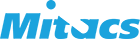 Average annual NSERC requestAverage annual NSERC requestAverage annual NSERC requestUp to and including $30,000 per yearUp to and including $300,000 per yearMore than $300,000 per yearSectionPercentage of evaluationSuggested number of pages per sectionSuggested number of pages per sectionSuggested number of pages per sectionBackground and expected outcomes25%123Partnership25%125Proposal25%1.5410Team25%0.7514Training plan25%0.7513Maximum total number of pages (including NSERC template text)Maximum total number of pages (including NSERC template text)Maximum total number of pages (including NSERC template text)51025Option 2: Public impact value proposition (PIVP)Option 2: Public impact value proposition (PIVP)Add 3 pages to the maximum above for the PIVPAdd 3 pages to the maximum above for the PIVPAdd 3 pages to the maximum above for the PIVPDeadlinesAlliance International is a new, permanent stream of Alliance. There is no deadline to apply and grants will be awarded throughout the year. Application limitsCatalyst grants: Limit of one application within a 12-month period as either applicant or co-applicant. It is expected that a maximum of 100 grants will be awarded per yearCollaboration grants: Limit of one application within a 12-month period as either applicant or co-applicantLimits apply to each stream individually. Ie. you can apply for one Catalyst grant and one Collaboration grant in the same 12-month periodValueCatalyst grants: up to $25,000Collaboration grants: up to $100,000 per yearDurationCatalyst grants: 1 yearCollaboration grants: up to 3 yearsInternational academic partner contributionCatalyst grants: N/ACollaboration grants: Peer-reviewed funding at least equal to the amount requested from NSERCApplicant eligibilityPrincipal applicants and Canadian co-applicants must hold an active peer-reviewed grant, as primary applicant, at the time of applicationPartner eligibilityNon-academic partner organizations are not requiredHow to applyNotify your Grants Officer of your intent to apply. ORS will confirm partner and project eligibility. Following the instructions for completing an Alliance International application, fill out the proposal template and complete the other sections of your application.This template is different from the regular Alliance application template; ensure you are using the correct template (see attached)Select “International” under “type of call” when completing Form 101 in the online systemSubmit your completed application and supporting documents, including the personal data form with CCV attachment, for the principal applicant and all co-applicants through NSERC’s online system. For more informationConsult the program website, contact allianceinternational@nserc-crsng.gc.ca or your Faculty Grants Officer: